АДМИНИСТРАЦИЯКРАСНОКАМСКОГО МУНИЦИПАЛЬНОГО РАЙОНАПЕРМСКОГО КРАЯПОСТАНОВЛЕНИЕ 06.09.2016                                                                                                         № 527                                     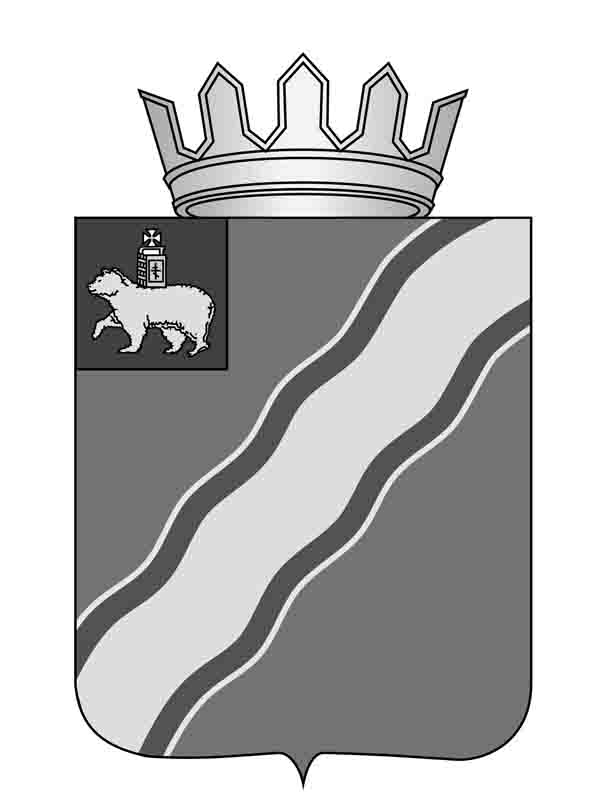 О внесении изменений в Перечень муниципальных программ Краснокамского муниципального района на 2017 год и плановый период 2018-2019 годы, утвержденный постановлением администрации Краснокамского муниципального района от 27.05.2016 № 318 «Об утверждении Перечня муниципальных программ Краснокамского муниципального района на 2017 год и плановый период 2018-2019 годы»В целях повышения эффективности использования бюджетных средств и совершенствования программно – целевого метода формирования бюджета Краснокамского муниципального района, в соответствии с постановлением администрации Краснокамского муниципального района от 05 мая 2014 г. №604 «Об утверждении Порядка принятия решений о разработке, формировании, реализации и оценки эффективности муниципальных программ Краснокамского муниципального района» администрация Краснокамского муниципального районаПОСТАНОВЛЯЕТ:Внести в Перечень муниципальных программ Краснокамского муниципального района на 2017 год и плановый период 2018-2019 годов, утвержденный постановлением администрации Краснокамского муниципального района от 27.05.2016 №318 «Об утверждении Перечня муниципальных программ Краснокамского муниципального района на 2017 год и плановый период 2018-2019 годы», следующие изменения: строку 8 изложить в следующей редакции: Постановление подлежит опубликованию в специальном выпуске "Официальные материалы органов местного самоуправления Краснокамского муниципального района" газеты "Краснокамская звезда"  и на официальном сайте администрации Краснокамского муцниципального района http://krasnokamskiy.com. Контроль за исполнением постановления возложить на заместителя главы Краснокамского муниципального района по развитию территорий А. В. Максимчука.И.о. главы Краснокамскогомуниципального района -главы администрации Краснокамскогомуниципального района                                                                  В.Ю. КапитоновЕ. А. Титова4-26-118.Формирование доступной среды жизнедеятельности инвалидов и других маломобильных групп населения на территории Краснокамского муниципального района на 2015-2018 годыОтдел по социальной политике